هوالله - ای کنيز عزيز الهی ما را نيّت چنان بود که به…حضرت عبدالبهاءاصلی فارسی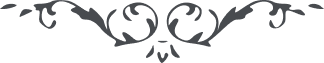 ٣٧ هوالله ای کنيز عزيز الهی ما را نيّت چنان بود که به مرسيليا و پاريس آئيم ولی قَدَر مساعده ننمود هوای دريا ناموافق افتاد و سرما موافق مزاج نگشت مجبوراً در اقليم مصر مانديم تا بعد خدا چه خواهد… 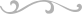 